رئیس محترم دانشکده مهندسی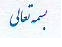 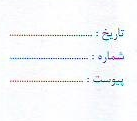 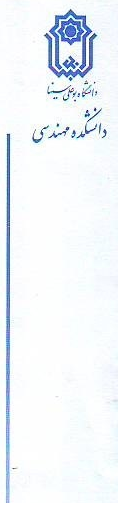 باسلام و احترام،
     اینجانب ............................................................ عضو هیأت علمی گروه مهندسی............................. درخواست بررسی پرونده ارتقاء مرتبه از ............................. به مرتبه..................................... را دارم. به پیوست کلیه فرم‌های مربوط به تقاضای اینجانب شامل:فرم خلاصه وضعیت متقاضیفرم خلاصه گزارش علمیفرم د – ریز امتیاز- موادچهارگانهگزارشنامه علمیفرم پیشنهاد داوران پرونده ارتقاءفرم شناسنامه مقالات منتشر شدهفرم شناسنامه مقالات ارائه شده در کنفرانس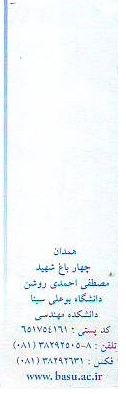 به حضورتان ارسال می‌گردد. خواهشمند است دستور اقدام لازم را صادر فرمایید.							نام و نام خانوادگی:							تاریخ: